									Приложение 1									УТВЕРЖДЕНО									постановлением главы 									городского округа Зарайск 									от 15.02.2022 № 223/2СОСТАВоперативного штаба по предупреждению и ликвидации чрезвычайных ситуаций в период весеннего половодья и летне-осенних паводков на территории городского округа Зарайск Московской областиСОСТАВоперативной группы по предупреждению и ликвидации чрезвычайных ситуаций в период весеннего половодья  и летне-осенних паводков на территории городского округа Зарайск Московской области									Приложение 2									УТВЕРЖДЕНО									постановлением главы 									городского округа Зарайск 									от 15.02.2022 № 223/2ПОЛОЖЕНИЕ об оперативном штабе по предупреждению и ликвидации чрезвычайных ситуаций в период весеннего половодья и летне-осенних паводков на территории городского округа Зарайск Московской области1. Общие положения.Оперативный штаб по предупреждению и ликвидации чрезвычайных ситуаций в период весеннего половодья и летне-осенних паводков на территории городского округа Зарайск Московской области (далее – ОШ) является нештатным органом, созданным на основе рабочей группы планирования и контроля выполнения мероприятий по борьбе с весенним половодьем, подчиняется Комиссии по предупреждению и ликвидации чрезвычайных ситуаций и обеспечению пожарной безопасности городского округа Зарайск (далее – КЧС и ОПБ), координирует деятельность Зарайского звена Московской областной системы предупреждения и ликвидации чрезвычайных ситуаций (далее –                     ЗЗ МОСЧС) при ликвидации чрезвычайных ситуаций, связанных с весенним паводком.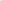 Для решения вопросов по отдельным направлениям деятельности руководитель ОШ имеет право привлекать к работе заместителей главы администрации городского округа Зарайск Московской области, начальников отделов администрации городского округа Зарайск Московской области, спасательных служб обеспечения мероприятий гражданской обороны городского округа Зарайск Московской области.	 1.З. Сбор ОШ осуществляется по решению руководителя ОШ.1.4. Оповещение личного состава ОШ осуществляется оперативным дежурным МКУ «ЕДДС городского округа Зарайск Московской области».1.5. Время готовности ОШ: в рабочее время — «Ч» + 0.30; в нерабочее время - «Ч» + 1.30.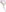 Место развертывания ОШ — большой зал администрации городского округа Зарайск Московской области.II. Задачи оперативного штаба.Главными задачами ОШ являются:2.1. Планирование и организация работ по предупреждению, ликвидации чрезвычайных ситуаций, связанных с весенним половодьем и летне-осенних паводков на территории городского округа Зарайск Московской области.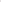 2.2. Сбор, обработка и обмен информацией в области защиты населения и территорий от чрезвычайных ситуаций, связанных с весенним половодьем.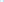 Взаимодействие с противопаводковым оперативным штабом Московской области и администрациями соседних муниципальных образований Московской области по сбору, обобщению прогностической информации.Координация управления силами и средствами ЗЗ МОСЧС.2.5. Подготовка предложений и вариантов решений руководителя ОШ на создание группировки сил и средств для предупреждения и ликвидации чрезвычайных ситуаций, связанных с весенним паводком.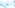 Ведение рабочей карты.Подготовка и представление донесений в ГУ МЧС России по Московской области согласно табелю срочных донесений.2.8, Организация взаимодействия по вопросам ликвидации чрезвычайных ситуаций, обусловленных весенним паводком, с органами управления МЧС России по Московской области, Зарайским ПСГ ГУ МЧС России по Московской области, Каширским территориальным управлением силами и средствами ГКУ МО «Мособлпожспас», ОМВД России по городскому округу Зарайск.2.9. Осуществление контроля за состоянием обстановки, связанной с подъемом паводковых вод на территории городского округа Зарайск Московской области.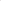 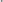 III. Функции оперативного штаба.ОШ в соответствии с возложенными на него задачами выполняет следующие функции:Ведет непрерывный контроль и учет данных обстановки с отображением на карте и в отчетных материалах.Участвует в подготовке предложений по применению сил и средств органов управления поисково-спасательных формирований в проведении мероприятий, направленных на ликвидацию чрезвычайных ситуаций, связанных с весенним  летне-осенним паводком на территории городского округа Зарайск Московской области. 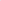 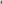 Осуществляет координацию спасательных и других неотложных работ при ликвидации чрезвычайных ситуаций, связанных с весенним паводком на территории городского округа Зарайск Московской области.Участвует в сборе, обработке, обмене и выдаче информации.Готовит доклады о ходе работ по ликвидации чрезвычайных ситуаций, связанных с весенним паводком на территории городского округа Зарайск Московской области, и представляет их в противопаводковый оперативный штаб Московской области.Готовит обоснования необходимости привлечения дополнительных сил и средств ГУ МЧС России по Московской области.Готовит проекты распоряжений, постановлений главы городского округа Зарайск Московской области.Ведет учет данных обстановки, принятых решений, отданных распоряжений и полученных донесений в хронологической последовательности.Организует обеспечение средств массовой информации достоверной и оперативной информацией о чрезвычайных ситуациях, связанных с весенним паводком.3.10. Обобщает опыт организации работ по ликвидации чрезвычайных ситуаций, связанных с весенним паводком.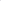 IV. Порядок формирования, подготовки и работы оперативного штаба.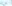 Состав ОШ утверждается постановлением главы городского округа Зарайск Московской области.ОШ возглавляет заместитель главы администрации городского округа Зарайск Московской области.Руководитель ОШ несет персональную ответственность за выполнение возложенных на ОШ задач.Указания руководителя ОШ для органов управления сил и средств                    ЗЗ МОСЧС являются обязательными.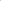 Руководитель ОШ имеет право при возникновении чрезвычайных ситуаций, обусловленных весенним паводком, приводить в степени готовности подчиненные органы управления по чрезвычайным ситуациям и пожарной безопасности, поисково-спасательные формирования, силы и средства функциональных и объектовых звеньев ЗЗ МОСЧС.В ОШ разрабатываются функциональные обязанности должностных лиц штаба, которые утверждаются постановлением главы городского округа Зарайск Московской области.									Приложение 3									УТВЕРЖДЕНО									постановлением главы 									городского округа Зарайск 									от 15.02.2022 № 223/2ФУНКЦИОНАЛЬНЫЕ обязанности должностных лиц оперативного штабапо предупреждению и ликвидации чрезвычайных ситуаций в период весеннего половодья и летне-осенних паводков на территории городского округа Зарайск Московской областиОперативный штаб по предупреждению и ликвидации чрезвычайных ситуаций в период весеннего половодья и летне-осенних паводков на территории городского округа Зарайск Московской области (далее ОШ) координирует деятельность Зарайского звена Московской областной системы предупреждения и ликвидации чрезвычайных ситуаций (далее – ЗЗ МОСЧС) при ликвидации чрезвычайных ситуаций, связанных с весенним паводком на территории городского округа Зарайск Московской области.На своих заседаниях члены ОШ рассматривают вопросы противопаводкового состояния территории, объектов экономики и готовят соответствующие решения, направленные на улучшение их деятельности.В своей практической деятельности ОШ руководствуется решениями Комиссии по предупреждению и ликвидации чрезвычайных ситуаций и обеспечению пожарной безопасности городского округа Зарайск Московской области (далее – КЧС и ОПБ).О своей работе ОШ отчитывается перед противопаводковым оперативным штабом Московской области.Руководитель оперативного штаба по предупреждению и ликвидации чрезвычайных ситуаций в период весеннего половодья и летне-осенних паводков на территории городского округа Зарайск Московской областиНесет ответственность за координацию и организацию работ по предупреждению и ликвидации чрезвычайных ситуаций в период весеннего половодья и летне-осенних паводков на территории городского округа Зарайск Московской области. Обязан: рассматривать и утверждать план работы ОШ;регулярно не реже одного раза в неделю в период весеннего половодья и летне-осенних паводков проводить заседание ОШ; устанавливать порядок совместных действий спасательных служб обеспечения мероприятий гражданской обороны городского округа при ликвидации чрезвычайных ситуаций в период весеннего половодья на территории городского округа Зарайск Московской области;с наступлением паводкового периода разрабатывать дополнительные мероприятия по осуществлению контроля за чрезвычайными ситуациями на территории городского округа; в чрезвычайных ситуациях по согласованию с КЧС и ОПБ готовить решение о временном запрещении посещения населением подтопленных районов; организовывать и руководить работой ОШ с привлечением руководителей Каширского территориального управления силами и средствами ГКУ МО «Мособлпожспас», Зарайского ПСГ ГУ МЧС России по Московской области, ОМВД России по городскому округу Зарайск; при получении информации о возникновении чрезвычайных ситуаций в период весеннего половодья организовывать разведку для оценки обстановки (при проведении разведки определять площадь подтопления, наиболее опасные участки, а также наличие строений и угрозы для них) и принятия решения; в соответствии со сложившейся обстановкой корректировать действия ЗЗ МОСЧС, привлекаемого для ликвидации чрезвычайных ситуаций в период весеннего половодья; принимать решения, ставить задачи подразделениям, организовывать их взаимодействие и обеспечивать выполнение задач; следить за изменениями паводковой обстановки; при осложнении паводковой обстановки вызывать дополнительные силы и средства и организовывать их встречу и размещение; поддерживать связь с противопаводковым оперативным штабом Московской области, сообщать о принятых мерах, решениях и о паводковой обстановке; обеспечивать создание резерва сил и средств для ликвидации чрезвычайных ситуаций в период весеннего половодья.Заместитель руководителя оперативного штаба по предупреждению и ликвидации чрезвычайных ситуаций в период весеннего половодья и летне-осенних паводков на территории городского округа Зарайск Московской областиПодчиняется председателю КЧС и ОПБ, руководителю ОШ. Обязан:выполнять решения КЧС и ОПБ и ОШ, в отсутствие руководителя ОШ возглавлять штаб и нести ответственность за его работу; координировать расстановку сил и средств при угрозе чрезвычайных ситуаций в период весеннего половодья и летне-осенних паводков на территории городского округа Зарайск Московской области; изучать паводковую обстановку, организовывать разведку и получение данных от начальников гидропостов; вносить предложения о привлечении дополнительных сил и средств и обеспечивать передачу распоряжений руководителя ОШ руководителям подразделений, предприятий и организаций, расположенных на территории городского округа Зарайск Московской области; докладывать руководителю ОШ результаты разведки и полученные сообщения о паводковой обстановке; в случаях осложнения паводковой обстановки самостоятельно принимать решения и осуществлять их с последующим докладом руководителю ОШ; обеспечивать контроль за исполнением указаний руководителя ОШ; 	вызывать при осложнении паводковой обстановки специальные службы и организовывать взаимодействие с ними;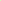  разрабатывать график дежурства ответственных лиц по ОШ в паводковый период.Члены оперативного штаба по предупреждению и ликвидации чрезвычайных ситуаций в период весеннего половодья и летне-осенних паводков на территории городского округа Зарайск Московской области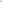 Подчиняются председателю КЧС и ОПБ, руководителю ОШ, заместителю руководителя ОШ. Обязаны:наносить обстановку на рабочую карту и вести оперативную документацию ОШ, поддерживать телефонную связь с руководителями промышленных и сельскохозяйственных предприятий и организаций, расположенных на территории городского округа Зарайск Московской области, привлекаемых к ликвидации чрезвычайных ситуаций в период весеннего половодья; вносить предложения о привлечении дополнительных сил и средств и обеспечивать передачу распоряжений руководителя ОШ руководителям подразделений, предприятий и организаций, расположенных на территории городского округа Зарайск Московской области, принимающим участие в предупреждении и ликвидации чрезвычайных ситуаций в период весеннего половодья; докладывать председателю ОШ результаты разведки и получаемые сведения об обстановке и ходе ликвидации чрезвычайных ситуаций в период весеннего половодья на территории городского округа Зарайск Московской области; действовать по прямому распоряжению руководителя ОШ или его заместителя.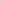 Секретарь оперативного штаба по предупреждению и ликвидации чрезвычайных ситуаций в период весеннего половодья и летне-осенних паводков на территории городского округа Зарайск Московской области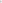 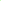 Подчиняются председателю КЧС и ОПБ, руководителю ОШ, заместителю руководителя ОШ. Обязан:осуществлять контроль исполнения поступающих в ОШ документов, жалоб и заявлений; вести и оформлять протоколы заседаний ОШ; организовывать обеспечение горюче-смазочными материалами инженерной техники, привлеченной из других регионов для предупреждения и ликвидации чрезвычайных ситуаций в период весеннего половодья и летне-осенних паводков, осуществлять учёт расходования горюче-смазочных материалов и контролировать предоставление отчётной документации в финансовые органы.									Приложение 4									УТВЕРЖДЕНО									постановлением главы 									городского округа Зарайск 									от 15.02.2022 № 223/2План подготовки и проведения противопаводковых и противополоводных мероприятий на территории городского округа Зарайск Московской области									Приложение 5									УТВЕРЖДЕНО									постановлением главы 									городского округа Зарайск 									от 15.02.2022 № 223/2Расчет сил и средств, привлекаемых для выполнения неотложных противопаводковых мероприятий, аварийно-спасательных и других неотложных работ при возникновении чрезвычайной ситуации в период весеннего половодья и летне-осенних паводков на территории городского округа Зарайск Московской области№ п/пФамилия, инициалыДолжность1.Москалев С.В.Руководитель оперативного штаба – заместитель главы администрации городского округа Зарайск 2.Матюшкин С.А.Заместитель руководителя оперативного штаба, заместитель главы администрации городского округа Зарайск 3.Какаев  А.А.Заместитель руководителя оперативного штаба, начальник Зарайского ПСГ ГУ МЧС России по Московской области (по согласованию)4.Баклыгина С.Н. Секретарь штаба – старший инспектор отдела по ГО, ЧС и АТД администрации городского округа Зарайск2. Члены оперативного штаба2. Члены оперативного штаба2. Члены оперативного штаба1.Егоров В.В.Директор МКУ «ЕДДС ГОЗ»  (по согласованию)2.Ивлев А.А.Заместитель  начальника  Коломенского ТОУ  Роспотребнадзора  по  Московской  области  (по согласованию)3.Макаров Н.В.Главный  врач  ГБУЗ МО «Зарайская ЦРБ» (по согласованию)4.Кострикина Т.Д.Начальник службы по взаимодействию со СМИ администрации городского округа Зарайск5.Резкин С.А.Зам. начальника Каширского ТУ силами и средствами ГКУ МО «Мособлпожспас» (по согласованию)6.Шотин Д.В.Начальник ОНД и ПР по городскому округу Зарайск УНД и ПР ГУ МЧС России по Московской области (по согласованию)7.Стекольников А.Б.Начальник ОМВД России по городскому округу Зарайск (по согласованию)8.Шишов Б.А.Старший государственный инспектор участка №2 ФКУ «Центр ГИМС  ГУ МЧС России  по Московской области» (по согласованию)№ п/пФамилия, инициалыДолжность1.Гребенников В.В.Руководитель группы - начальник отдела по ГО, ЧС и АТД администрации городского округа Зарайск2.Евдокимова И.В.Начальник отдела сельского хозяйства администрации городского округа Зарайск3.Косов О.М.Директор ПК «Зарайский РУАД № 6 ГБУ МО «Мосавтодор» (по согласованию)4.Иванов А.В.И.о. директора МУП «ЕСКХ Зарайского района» (по согласованию)5.Буров С.А.Начальник Машоновского территориального отдела администрации городского округа Зарайск6.Чувинов А.ГНачальник Гололобовского территориального отдела администрации городского округа Зарайск7.Шаховских А.Н.Начальник Струпненского территориального отдела администрации городского округа Зарайск8.Филиппов Д.В.Начальник Каринского территориального отдела администрации городского округа Зарайск№ пп.Проводимые мероприятияИсполнителиСрокиисполнения1,Провести заседание Комиссии по предупреждению и ликвидации чрезвычайных ситуаций й обеспечению пожарной безопасности городского округа Зарайск Московской области по теме: «О состоянии готовности органов управления, сил и средств Зарайского звена МОСЧС и дополнительных мерах по снижению риска возникновения чрезвычайных ситуаций и смягчения последствий возможного весеннего половодья и паводков на территории городского округа Зарайск Московской области в 2022 году».Председатель Комиссии по предупреждению и ликвидации чрезвычайных ситуаций и обеспечению пожарной безопасности (Петрущенко В.А.)Начальник отдела по ГО, ЧС и АТД администрации городского округаЗарайск Московской области (Гребенников В.В.)До 22 февраля2022 года2.Обеспечить незамедлительное финансирование неотложных противопаводковых мероприятий при предоставлении документов, оформленных в установленном порядке.Финансовое управление администрации городского округа Зарайск Московской области (Морозова Л.Н.)в пред паводковый период, в период весеннего половодья и летне-осенних паводков3.Организовать лабораторное исследование качества воды и источников питьевого водоснабжения. О результатах исследований регулярно информировать оперативный штаб.Обеспечить надзор за санитарно-эпидемиологической обстановкой в населенных пунктах, расположенных в зонах возможного подтопления (затопления), в соответствии с санитарными правилам. Организовать, при необходимости, проведение профилактических мероприятий по недопущению вспышек инфекционных заболеваний.МУП ЕСКХ Зарайского района Иванов А.В. (по согласованию); Коломенский филиал ФБУЗ «ЦГиЭ вМосковской области» (Васина Л.М.) (по согласованию)Коломенский ТОУ Роспотребнадзора поМосковской области Харлапова Л.Ю.(по согласованию)в период весеннего половодья и летне-осенних паводков4.Организовать проведение осмотров за состоянием водоёмов и гидротехнических  сооружений, расположенных на подведомственных территориях разработать мероприятия по предупреждению чрезвычайных ситуаций, вызванных весенним половодьем (паводком) и лене-осенних паводков.Начальники территориальных отделов администрации городского округа Зарайск: Буров С.А., Чувинов А.Г., Филиппов Д.В., Шаховских А.Н.в период весеннего половодья и летне-осенних паводков5.Обеспечить готовность аварийно-спасательных формирований Зарайского звена МОСЧС к проведению мероприятий при возникновении чрезвычайных ситуаций в период весеннего половодья (паводка).Начальник отдела по ГО, ЧС и АТД администрации городского округаЗарайск Московской области Гребенников В.В.До 01 марта 2022г.6.Организовать проведение осмотров за состоянием и уровнем наполнения навозохранилищ, расположенных в зонах охраны питьевых источников, выполнению мероприятий на территориях объектов агропромышленного комплекса по недопущению ухудшения санитарно-эпидемиологической обстановки.  Начальник отдела сельского хозяйства администрации городского округа Зарайск Евдокимова И.В.в период весеннего половодья и летне-осенних паводков7.Принять меры по защите жилого фонда, объектов ЖКХ от подтоплений и затоплений; провести мероприятия по предупреждению подтопления талыми водами водозаборных узлов, герметизации устьев эксплуатируемых артскважин;организовать исследование качества воды артскважин, водопроводов, представлять информацию о результатах лабораторного контроля в районный оперативный штаб по организации проведения мероприятий безаварийного пропуска весеннего половодья в 2022 году на территории городского округа Зарайск ежедневно;взять под личный контроль работу КНС и очистных сооружений;организовать откачку воды из подтопленных жилых помещений, подвалов и т.д.И.о. директора МУП «ЕСКХ Зарайского района» Иванов А.В (по согласованию)в период весеннего половодья и летне-осенних паводков8.Провести обследование дорожного полотна, дорожных сооружений и мостов с целью определения их выдержать напор паводковых вод и проведения необходимых работ по их. укреплению.Создать необходимые запасы песка, гравия, щебня и других, необходимых для ремонта дорог, дорожных сооружений материалов и механизмов, а также уточнить порядок их использования, Подготовить необходимое Количество вешек.На затопляемых участках дорог установить аншлаги с указанием уровня затопления дорожного полотна и знаки, регулирующие движение.Организовать очистку водосточных коллекторов под автомобильными дорогами и ве допускать их засорения.ПК «Зарайский» РУАД №6  ГБУ МО «Мосавтодор» Косов О.М. (по согласоваю)в период весеннего половодья и летне-осенних паводков9.Обеспечить охрану общественного порядка и безопасность дорожного движения в паводкоопасный период.Начальник ОМВД России по городскому округу Зарайск Стекольников А.Б. (по согласованию)в период весеннего половодья и летне-осенних паводков10.Создать необходимый запас медикаментов в больницах, фельдшерских и акушерских пунктах городского округа Зарайск Московской области, попадающих в зону затопления (подтопления).Обеспечить готовность медицинского сопровождения в случае ЧСГлавный врач ГБУЗ МО «Зарайская ЦРБ» Макаров Н.В.   (по согласованию)в период весеннего половодья и летне-осенних паводков11.Организовать мониторинг паводковой обстановки; обеспечить подготовку системы оповещения населения на случай угрозы подтопления населенных пунктов. Директор МКУ «ЕДДС ГОЗ» Егоров В.В (по согласованию)в период весеннего половодья и летне-осенних паводков12.Создать, на период весеннего половодья, необходимый запас продуктов питания и других товаров первой необходимости для населения, детских садов, учебных заведений городского округа Зарайск Московской области, попадающих в зону затопления (подтопления).Отдел потребительского рынка и сферы услуг администрации г.о. Зарайск Каширкин С.А.в период весеннего половодья и летне-осенних паводков13.Организовать проведение занятий с учащимися по мерам безопасности на водоемах в период весеннего половодья. Начальник управления образования администрации городского округа Зарайск  Прокофьева Е.Н.в период весеннего половодья Город ( район )Организация, место дислокации, руководитель, телефон     Личный составНаименование и количество основной техники, плавательных средствНаименование и количество основной техники, плавательных средствНаименование и количество основной техники, плавательных средствНаименование и количество основной техники, плавательных средствНаименование и количество основной техники, плавательных средствНаименование и количество основной техники, плавательных средствНаименование и количество основной техники, плавательных средствНаименование и количество основной техники, плавательных средствНаименование и количество основной техники, плавательных средствНаименование и количество основной техники, плавательных средствНаименование и количество основной техники, плавательных средствНаименование и количество основной техники, плавательных средств                     Виды работ                     Виды работГород ( район )Организация, место дислокации, руководитель, телефон     Личный составТехникиТехникиТехникиТехникиТехникиПлавательных средствПлавательных средствПлавательных средствПлавательных средствПлавательных средствПлавательных средств                     Виды работ                     Виды работГород ( район )Организация, место дислокации, руководитель, телефон     Личный состав            ИнженернаяСпециальнаяАвтомобильнаяВодооткачивающаяВсегоАвиацияСудаКатераМоторные лодкиШлюпкиВес. лодкиВсего1234  567891011121314151617г.о.ЗарайскМУП «ЕСКХ Зарайского района» Иванов А.В.2-55-198. 903.681.16.79Начальник УВКХ Минаев А.С.662-40-458-926-720-58-023151214Жилищно-коммунальное обслуж.- « - ПК «Зарайский» РУАД №6 ГБУ МО «Мосавтодор»Косов О.М.8-964-525-57-739763039075Ремонт и строительство автодорог. Общестроительные работы- « -ГБУЗ МО «МОССМП юго-восточный филиал, ПСМП  Зарайская»старший врач Нигматкулов В.А.662-45-778-903-669-61-31411Медицинская помощь- « -Зарайское ПО «Осетр»Белова Т.А.662-51-79 8-916-158-27-30211Торговля и питание- « -ПАО «Россети Московский регион» филиал Восточные сети Зарайско-Озерский регион Долганов А.М.662-40-43;8-916-557-42-12   311Подача электроэнергии- « -Ведущий инженер ПАО"Ростелеком "СЦ г.Коломна Гуров В. В. 662-60-008-916-674-23-80211Организация связи- « -Отдел МВД России  по г.о.ЗарайскСтекольников А.Б.662-47-31; 662-51-418-906-709-33-341022Поддержание правопорядка, защита населения- « -Зарайский ПСГ ГУ МЧС России по Московской областиКакаев А.А.662-62-68,662-46-578-985-963-80-31822Спасательно-поисковые работы- « -Каширский ТУ СиС ГКУ МО «Мособлпожспас» Резкин С.А.662-46-558-985-154-41-42622Спасательные работы- « -КУИ администрации г.о. ЗарайскТолмачева Ю.О.662-45-308-962-971-73-512Обеспечение помещениями временно переселяемого населения- « -Управление образования администрации Прокофьева Е.Н.662-56-32; 662-52-448-925-761-49-70222Перевозка населения в случае эвакуации.- « - Комитет по культуре, физической культуре, спорту, работе с детьми и молодежью Маркова О.Е. 662-40-488.926-720-74-50222Перевозка населения в случае эвакуации.- « -МБУ «Благоустройство, ЖКХ и дорожное хозяйство»Егоров В.В.662-40-638-903-154-10-46622Спасательно-поисковые работыВсегоИтого:15993551095